The Bankruptcy Process Simplified“The Individual Guide to Consumer Bankruptcy”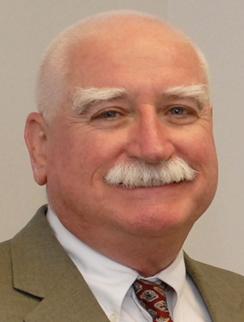 ByJames C. ShieldsAttorney at Law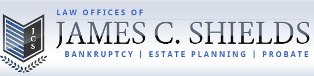 TABLE OF CONTENTSCopyright InfoDisclaimerIntroductionChapter 1 What is Bankruptcy?Chapter 2 Should I consider filing bankruptcy?	Chapter 3 The Bankruptcy Process Chapter 4 Chapter 7 Bankruptcy Chapter 5 Chapter 7 Bankruptcy – A True Success StoryChapter 6 Chapter 13 BankruptcyChapter 7 Chapter 13 Bankruptcy – A True Success StoryChapter 8 Life After BankruptcyConclusionFrequently Asked QuestionsTerms and DefinitionsAbout the Author Coupon or Offer Incredible "Free" Gift OfferCopyright InformationCopyright 2014 James C. ShieldsJames C. Shields Publishing CompanyLaw Offices of James C. Shields21707 Hawthorne Blvd., Suite 204Torrance, CA 90503Toll Free:  (877) 540-6792  Web:  www.shieldslaw.net  DisclaimerThe information in this book is for general information purposes only. Nothing in this book should be taken as legal advice for any individual case or situation. This information is not intended to create, and receipt or viewing does not constitute, an attorney-client relationship. IntroductionIf you are reading this book then chances are you are experiencing some type of financial difficulty and are looking for a solution.  Many people today are finding themselves in this same situation.  Perhaps there has been a reduction in the amount of income coming into your household or someone in your family is suffering from an illness and the medical bills have piled up.  Each month you are finding yourself further and further behind and now your car is about to be repossessed and you are dangerously behind on your mortgage.  You have exhausted all of your emergency funds just trying to stay afloat and now you are at a loss for what to do.  The creditors are constantly calling, your utilities are about to be shut off, and your child has just broken his glasses.  Sound familiar?These are all signs that you may want to consider bankruptcy as one of your options.  As an attorney with over twenty (20) years of bankruptcy experience, I have helped over 20,000 people in these types of situations regain control over their lives.  By filing bankruptcy, they were able to prevent their automobile from being repoed, stop the foreclosure process on their home, and put a stop to all the creditors harassing phone calls.  Bankruptcy gave them a fresh start.  They now have peace of mind, they are no longer stressed out, and they are able to enjoy living their life again.  To set up an appointment to come in and discuss your financial status and start the bankruptcy process, you can contact me through one of the following options:Law Offices of James C. Shields21707 Hawthorne Blvd., Suite 204Torrance, CA 90503Toll Free:  (877) 540-6792  Web:  www.shieldslaw.net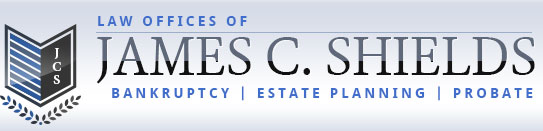 Chapter 1“What is Bankruptcy?”What is bankruptcy?‘Bankruptcy’ is a federal court process by which a person(s) or business can legally declare an inability or impairment of ability to pay his or her creditors. This process enables the individual or business to eliminate or reduce his or her debts. By declaring bankruptcy the individual is able keep his or her home, automobile, business, bank accounts, and/or other assets as long as they meet certain requirements. It also allows individuals and businesses to reorganize under court supervision in order to keep operating while significantly reducing debt. To most, this sounds much more complex and forbidding than it really is. With an expert attorney on your side experienced in the laws of bankruptcy, the bankruptcy process can really be quite painless and provide you with the peace of mind of knowing that the process is being handled correctly. Here at the Law Offices of James C. Shields, we understand that thoroughly handling the details of the process is the best way to avoid complications in achieving the debt relief our clients are desperately seeking. We are experts in all aspects of Chapter 7, Chapter 11, Chapter 13 bankruptcy and other non-bankruptcy debt resolution options. We understand the stress, worry and sleepless nights our clients have been going through and we are here to help.  The truth is Bankruptcy Law exists so that people who are having serious financial problems can continue to survive. It is there to protect people’s assets. To set up an appointment to come in and discuss your financial status and start the bankruptcy process, you can contact me through one of the following options:Law Offices of James C. Shields21707 Hawthorne Blvd., Suite 204Torrance, CA 90503Toll Free:  (877) 540-6792  Web:  www.shieldslaw.netChapter 2“Should I consider filing bankruptcy?”No one knows your situation better than you.  However, if you are behind in your bills, creditors are constantly calling, your automobile is about to be repoed, your home is in danger of being foreclosed, your utilities are about to be shut off, these are all signs that you may want to consider bankruptcy as one of your options. Often when a person has to file bankruptcy, there has been a continuous or sudden loss of income or assets due to one reason or another.  Perhaps you or your spouse lost your job or someone in the family is suffering from a sickness and medical bills have piled up and each month you are falling further and further behind. The next thing you know, your car is about to be repossessed and you are behind on the mortgage. You have exhausted any emergency funds you had and the creditors are constantly calling. On top of that the utilities have to be paid or they are going be shut off. You are constantly stressed out. You may be unable to sleep and now your health is suffering. 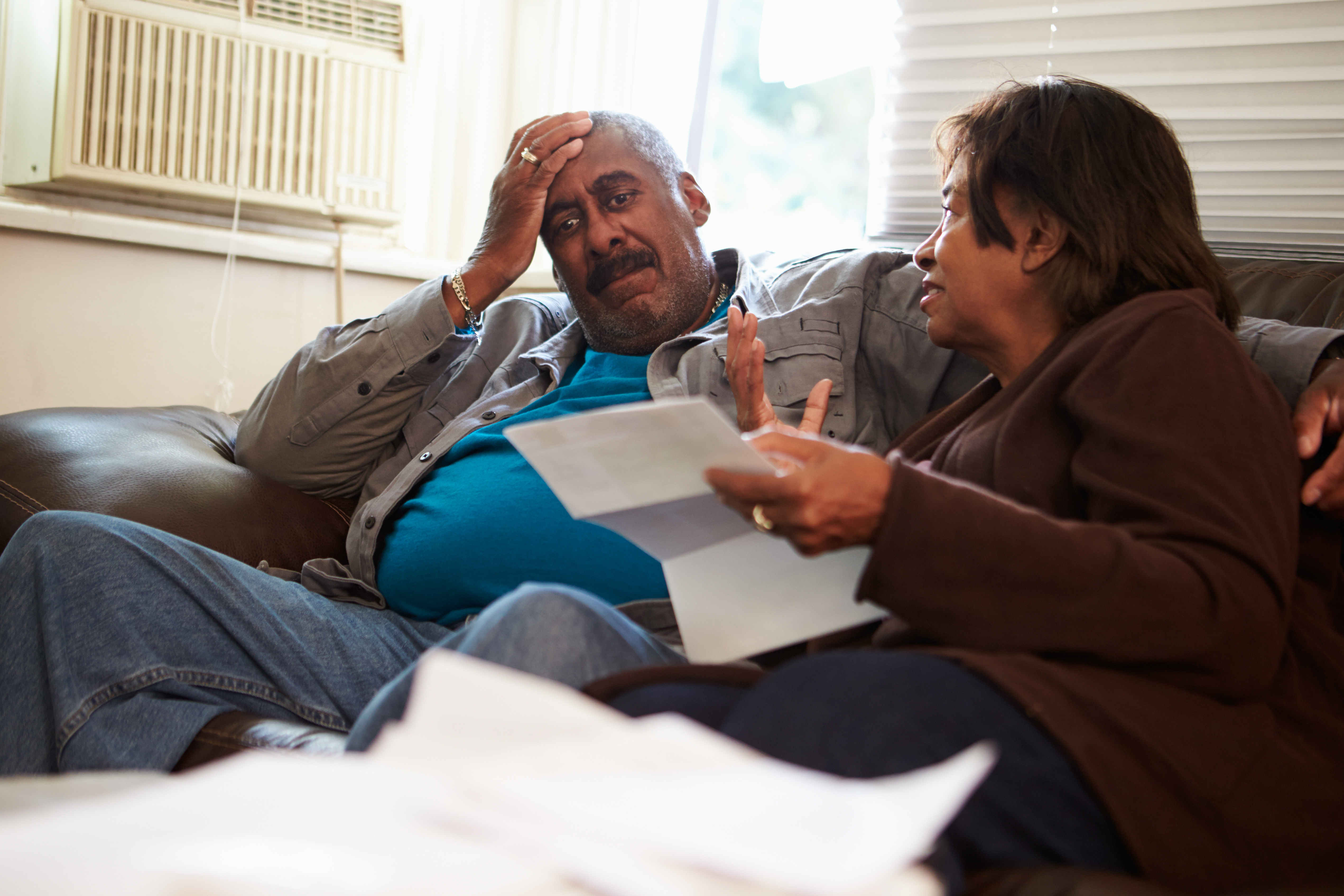 It does not have to be this way! Bankruptcy can end all of that. Bankruptcy Law exists so that people who are having serious financial problems can obtain a fresh start. Many people think that if they file bankruptcy they will lose everything. Not True! Continuing down the path you are on right now with no end in sight can potentially cause you to lose everything. By filing bankruptcy a person is able keep his or her home, automobile, business, bank accounts, and/or other assets as long as he or she meets certain requirements.Many people are afraid to file bankruptcy because they are worried about what people will think? First of all, no one will know you filed bankruptcy unless you tell them. (Except for the creditors, trustees, attorneys, etc. involved in the bankruptcy case.) Secondly, in today’s society everyone knows at least one person who has filed bankruptcy at one time or another. Bankruptcy is no longer frowned upon. Gone are the days when people who filed bankruptcy were considered outcasts and looked down upon. The truth is there is no shame in filing bankruptcy. Bankruptcy Law exists so that people who are having serious financial problems can obtain a fresh start. Did you know that several famous people filed bankruptcy?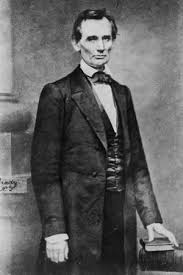 Abraham Lincoln- 16th President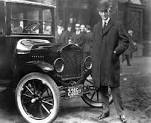  Henry Ford American Industrialist, founder of the Ford Motor Company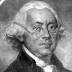 James Wilson-U.S. Supreme Court Justice 1789-1798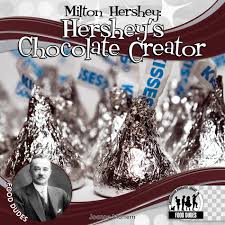 Milton Hershey-Founder of Hershey’s Chocolate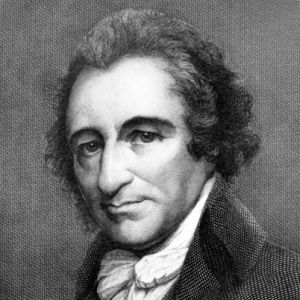 Thomas Paine – One of the founding fathers of the United States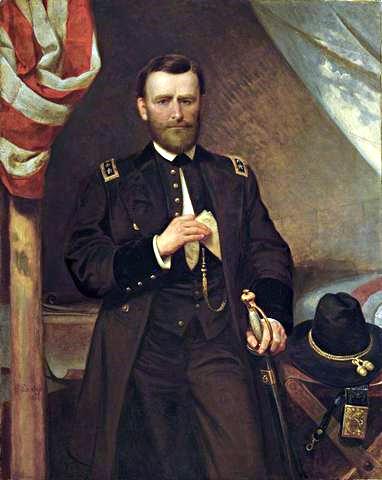 Ulysses S. Grant – 18th President of the United States, Civil War General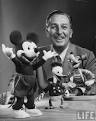 Walt Disney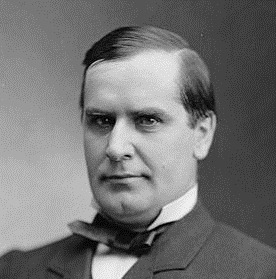 William McKinley – 25th President of the United StatesTo set up an appointment to come in and discuss your financial status and start the bankruptcy process, you can contact me through one of the following options:Law Offices of James C. Shields21707 Hawthorne Blvd., Suite 204Torrance, CA 90503Toll Free:  (877) 540-6792  Web:  www.shieldslaw.netChapter 3“The Bankruptcy Process”Meeting with an AttorneyBankruptcy exists to help people who find themselves in a situation where they are behind on their bills and each month they are falling farther and farther behind with no hope of catching up. 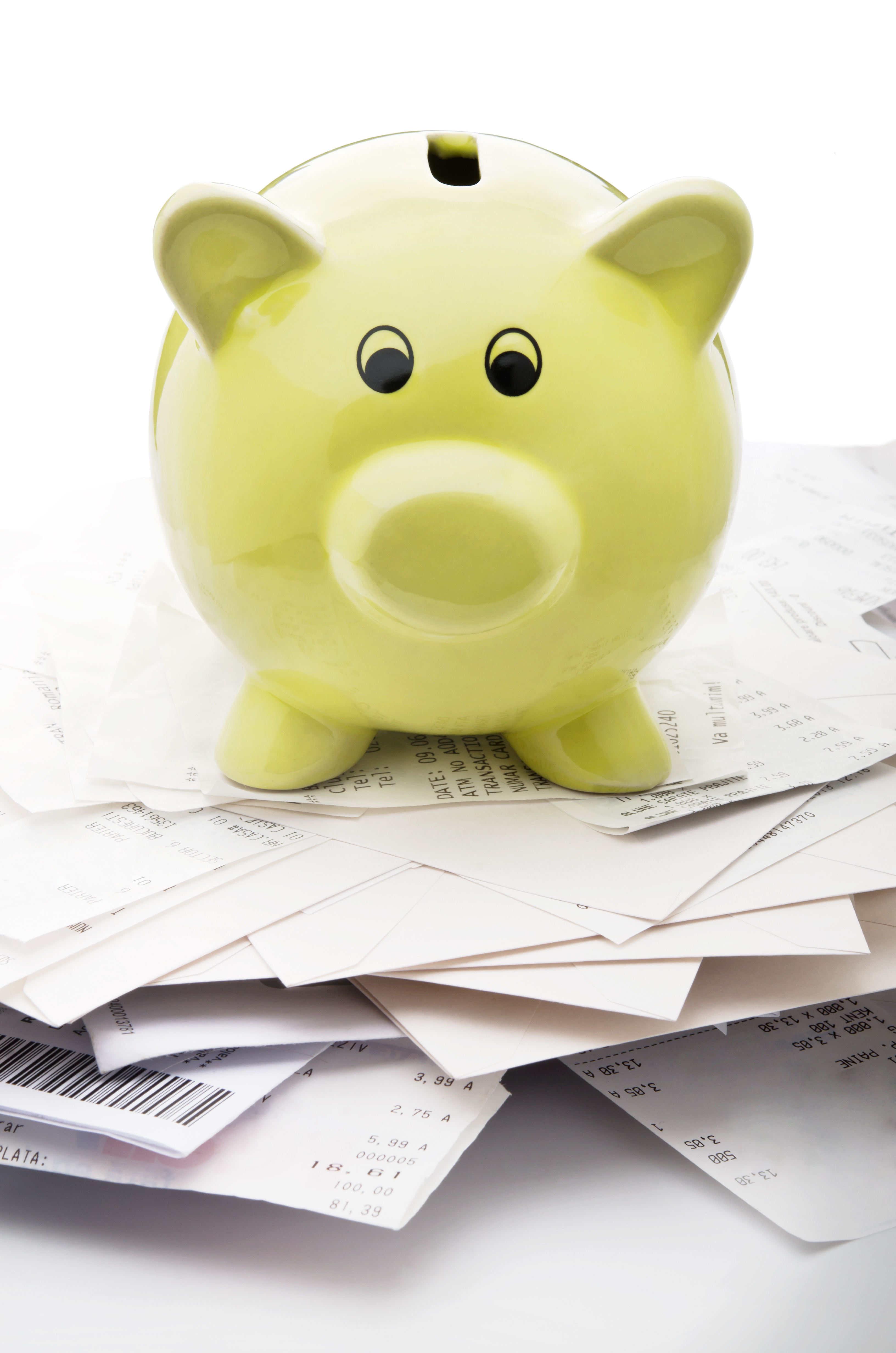 In today’s economy, where people are struggling to make ends meet, more and more people are filing for bankruptcy. The first step to filing bankruptcy is to consult with an expert attorney, such as myself, who is experienced in bankruptcy law. At this first consultation, you will be explaining your situation to me and I will be asking you questions pertaining to your financial situation. After I have an understanding of your financial situation, I will then explain the bankruptcy law to you and how it affects your situation. Then, if bankruptcy makes sense for you and your situation, I will explain which bankruptcy is best for you and why. If other options make more sense for you, I will explain them to you.  You can then make an informed decision regarding what is best for you.It is important to provide information that is accurate and be as detailed as possible. Remember, the better understanding I have of your financial situation, the better I can help you. It is also of vital importance to be upfront and truthful about all of your assets and liabilities.  Concealing an asset or income can result in repercussions such as prison time and/or large fines later on down the road. This consultation provides you with the chance to ask me any questions you may have about the bankruptcy process and how it affects you now and in the future so don’t be shy about asking me any questions you may have.It is best to prepare a list of the questions you have ahead of time and bring this list with you when you come to your appointment. Remember, I am here to help.After I have an understanding of your situation and we have decided which option is best for you, I will be able to provide you with a quote for the work that I will need to do on your case. If you decide to retain me as your attorney and move forward with the bankruptcy process, we will enter into a signed contract regarding the work I will be doing on your case. This contract will be explained to you in detail and you will be required to read and sign a series of required documents. After we have finished this process I will begin working on your case. The following information will be required from you in order to file your case.Creditors Names & AddressesAccount NumbersIncome DocumentationBank recordsTax ReturnsProperty ListsDeedsFinancial HistoryThe Automatic StayAs soon as the bankruptcy petition is filed, the court will enter an ‘Automatic Stay’ which will put any and all actions of the creditors on hold while the court determines what type of relief is best for you. This automatic stay stops the creditors from contacting you and prevents them from taking any actions against you for those debts listed in your bankruptcy petition. This petition also prevents any creditor(s) who already have a judgment against you from garnishing your wages. Garnishments currently in place will be terminated.  This will protect your income and assets.The automatic stay will also work to stop any contracts that you agreed to before the bankruptcy. This allows you to reject certain executory contracts and walk away from them.  An ‘executory contract’ is a contract in which you and a creditor still have outstanding obligations to perform at the time the bankruptcy was filed.  A common example of an executory contract is a lease agreement.Once you have filed the bankruptcy petition and the automatic stay is in place, we can then work together to facilitate a plan of action to put you back on the path to being financially debt free. Determining if You Qualify for BankruptcyIn most cases people qualify for one of two types of bankruptcy, Chapter 7 or Chapter 13. To determine which bankruptcy is the correct one for you, I will need information such as your income and a list of all of your assets, as well as other factors to calculate and determine which type of bankruptcy is the right one for you and your situation.  If your income or assets are above a certain amount you may be subject to certain limitations.  However, you may also qualify for certain deductions as well. It is important to have an attorney who is an expert in bankruptcy laws and knows how to apply these laws to maximize the deductions allowable in your case. 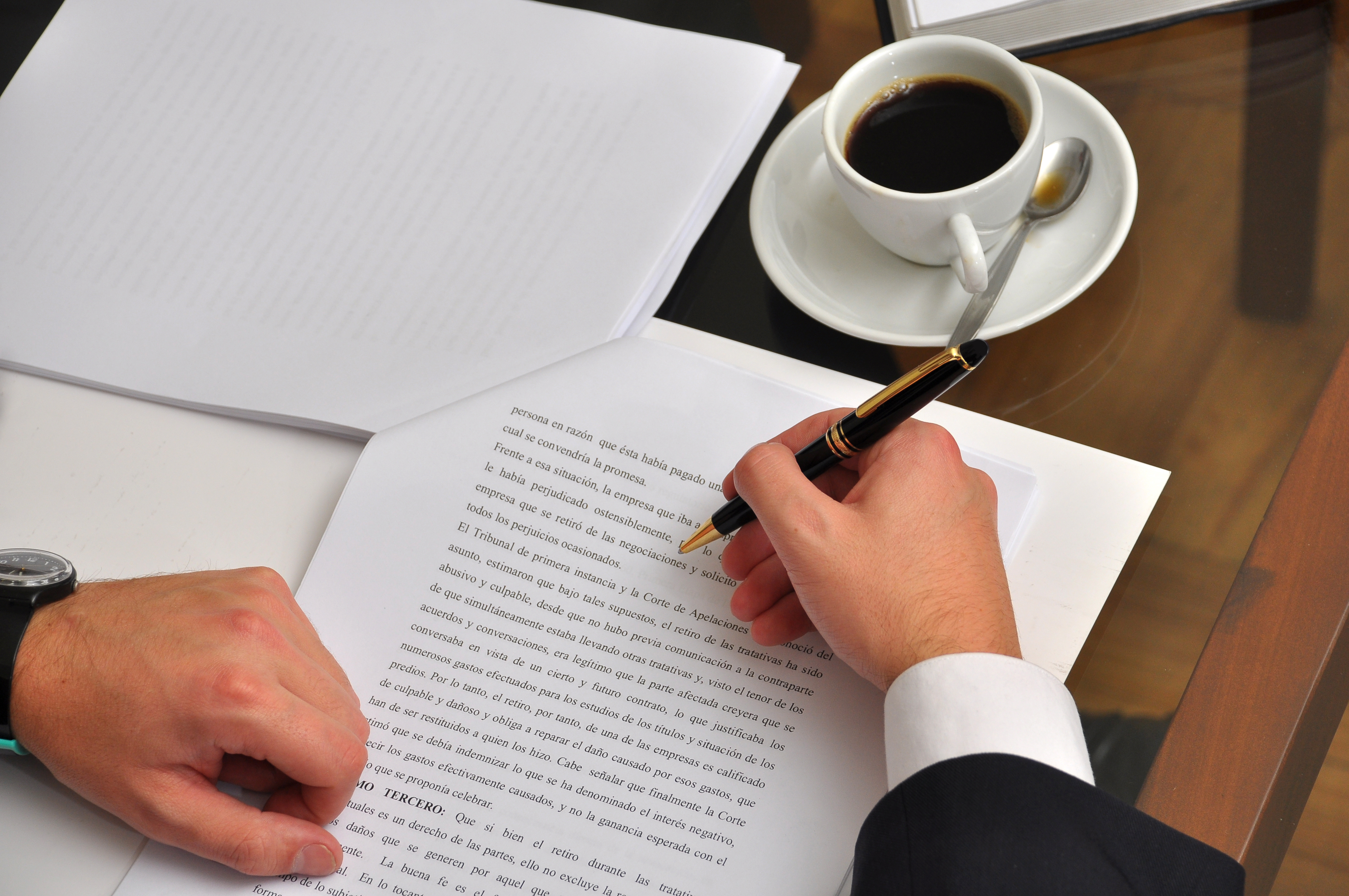 The 341(a) Meeting of CreditorsOnce the bankruptcy proceedings have started, all of your assets and property become part of the bankruptcy estate and a trustee is appointed to make sure the bankruptcy process is fair to both you and your creditors. The trustee is allowed to make decisions that affect your current and future business dealings and to manage and invalidate certain previous transfers and executory contracts.  He or she determines the total value of your bankruptcy estate and inspects your finances.  This may include looking at both previous and ongoing dealings. He or she will also determine whether you have any ‘intangible assets’ such as a settlement from a lawsuit that has not yet been received.The trustee will set up a ‘341(a) meeting of creditors’ approximately forty (40) days after your bankruptcy petition has been filed. This is usually a short meeting in which the trustee will ask you some questions. You will be asked to take an oath to be truthful with the information you are providing.  You will then be asked to have a seat at a table next to your attorney. The trustee will be in charge of the meeting. You will be required to provide proof of identification such as a driver’s license, social security card or a W-2 from a tax return. The first questions the trustee will be asking are standard questions such as:Did you file honest papers listing all of your debts and revealing all of your assets?Did you review the papers?Is this your signature?Did you provide fair values to the listed items?Are all your creditors shown?Are all of your debts listed?Have you sued anyone or are you planning to sue anyone?Are you expecting to inherit anything anytime soon?After these standard questions, the trustee may then ask additional questions pertaining to your case. The trustee will then address the room asking if any creditors are present with an interest in your case. At this time if any creditors are present, they may ask you questions. However, rarely do any creditors show up at this meeting.This meeting will help determine what debts are dischargeable.  After the 341(a) meeting, the trustee will start the process of preparing the case for discharge.  As you can see, the trustee plays an important part in the bankruptcy process.  What happens next is based on what type of bankruptcy you filed.To set up an appointment to come in and discuss your financial status and start the bankruptcy process, you can contact me through one of the following options:Law Offices of James C. Shields21707 Hawthorne Blvd., Suite 204Torrance, CA 90503Toll Free:  (877) 540-6792  Web:  www.shieldslaw.net  Chapter 4 “Chapter 7 Bankruptcy”If you filed a Chapter 7, your case will go into a hibernation process for a certain length of time after the creditors meeting. During the first thirty (30) days of this time the creditors have the right to make objections. This is why it is extremely important to be honest in all aspects of your financial situation. If no objections have been filed after a set time period, the court grants the discharge. The discharge means the debts are forgiven. Chapter 7 bankruptcies are the most common type of bankruptcy. In a Chapter 7 bankruptcy, the court will forgive most common debts, such as:Credit Card DebtSignature LoansRepossession BalancesBroken LeasesMedical BillsCertain TaxesAfter the Chapter 7 bankruptcy has been filed creditors can no longer contact you, any lawsuits regarding the debt are stopped and your wages can no longer be garnished. If you have a home with a mortgage you can choose to keep your home by bringing your payments current or get rid of the house along with the mortgage debt. You can also choose to retain your automobile if you are dependent upon the vehicle for necessary living and income purposes.Chapter 7 provides you with three (3) options for dealing with secured debt which is debt secured with collateral.You can return the property and owe nothing.You can keep your property and reaffirm your debt.You can redeem your property and pay the creditor the fair market value of said property meaning you agree to pay what the property is worth now as opposed to what you had originally agreed to pay for it. Chapter 7 bankruptcies can be utilized to discharge your debts and exempt property from being distributed to the creditors. It is important to note that some types of debt cannot be discharged such as child support, most student loans, and some taxes.If you are a business seeking to file bankruptcy, the process is similar to the process for an individual.  Some special rules and procedures apply.  I will review these rules and procedures with you and assess how they affect your particular case.A Chapter 7 bankruptcy filing stays on your credit rating for ten (10) years. To set up an appointment to come in and discuss your financial status and start the bankruptcy process, you can contact me through one of the following options:Law Offices of James C. Shields21707 Hawthorne Blvd., Suite 204Torrance, CA 90503Toll Free:  (877) 540-6792  Web:  www.shieldslaw.net Chapter 5“Chapter 7 – True Success Story”Paul and Linda were representing themselves, however, after learning that the Chapter 7 Trustee wanted to sell their home.  They knew they needed the representation of a knowledgeable bankruptcy attorney so they called and set up an appointment for a consultation.  We were able to get them in immediately.  After reviewing their case, I filed a substitution of attorney which allowed me to commence representation.   I filed amended pleadings which corrected the pleadings they had filed incorrectly.  A detailed Liquidation Analysis was filed with the court and I was able to convince the Trustee to withdraw the petition to sell their home.After hiring the Law Offices of James C. Shields to represent them, the pleadings were corrected and Paul and Linda were able to retain their home and successfully discharge $80,000 in credit card debt they had accumulated and were no longer able to pay. Paul and Linda were able keep their home and regain control over their finances.   The creditors were no longer constantly calling and there were no more collection letters waiting for them in the mailbox each day.  They have peace in their lives once again.The Law Offices of James C. Shields has represented thousands of individuals through the process of eliminating their debt.  Such debts commonly include, but are not limited to, credit cards, medical bills, personal loans, lawsuits, judgments and, taxes.  In most cases, my clients keep all of their assets and income and lose nothing.  Chapter 7 Bankruptcy gives you a fresh start and allows you to start over and rebuild your credit immediately.  More importantly, you will have peace of mind again.If you, or someone you know, are experiencing financial difficulty and need help, call and set up an appointment today.  We will listen to your situation and explain all your options so you can make the best decision for you and your family.  Call today and soon you, too, achieve a fresh start.   To set up an appointment to come in and discuss your financial status and start the bankruptcy process, you can contact me through one of the following options:Law Offices of James C. Shields21707 Hawthorne Blvd., Suite 204Torrance, CA 90503Toll Free:  (877) 540-6792  Web:  www.shieldslaw.net Chapter 6“Chapter 13 Bankruptcy”If you are earning a steady income but are overwhelmed with debt for one reason or another, Chapter 13 bankruptcy may be the solution to your financial situation. In today’s economy more and more people are facing foreclosure of their homes, repossession of their automobile(s), are behind on loan payments and enduring the constant harassment of creditors. If you are one of these people, Chapter 13 may be the solution to keeping your home, your automobile and other assets and finally putting an end to all those annoying creditors that are harassing you. As soon as you file for Chapter 13 bankruptcy, an automatic stay is then entered which will temporarily stop foreclosure proceedings as well as all other collection proceedings that may be in the works. This will allow you and your attorney (myself) to create an achievable repayment plan in which you will pay all of the missed mortgage payments, taxes and other debts on a best efforts basis. In the chapter 13 budget plan you can include the following:Mortgage PaymentsInsurance PremiumsVehicle PaymentsMedical BillsPhone BillInternet BillGroceriesOther liabilities To qualify for this type of repayment plan, you must have a steady income to pay your creditors back on a best efforts basis over a period of time. This budget you propose need not be reasonable.  It need not be unreasonably harsh.  Income in excess of this budget is then divided among your creditors each month.The trustee meeting with the creditors is just the beginning of a Chapter 13 bankruptcy plan. Thirty (30) days after filing the client begins making regular, on time payments to the Chapter 13 Trustee. You must make these payments on time in order to prove to the Trustee and the Judge that you have the ability to make the payments and are willing to do so. After you have established proposed a plan a hearing will be held to decide whether to approve or disapprove the Chapter 13 plan. If there are no creditor objects and the Trustee agrees, the court will then approve the plan. The Chapter 13 plan is usually set for a term of five (5) years and at the successful completion of those five (5) years, the Court will then discharge or forgive any remaining debts included in the plan with the exclusion of such things as child support, non-discharged student loans, and non-discharged taxes.Chapter 13 bankruptcy stays on your credit report for seven (7) years. To set up an appointment to come in and discuss your financial status and start the bankruptcy process, you can contact me through one of the following options:Law Offices of James C. Shields21707 Hawthorne Blvd., Suite 204Torrance, CA 90503Toll Free:  (877) 540-6792  Web:  www.shieldslaw.netChapter 7  “Chapter 13 - True Success Story”Mark and Julia both worked full time and made decent money.  They owned a home where they resided with their two (2) minor children.  Life was good!  Then one day their circumstances changed and before long they found themselves seriously delinquent on not only their first mortgage but also the second mortgage and, they owed over $20,000 in credit card debt.  There was no equity left in their home.  As hard as they tried, they just could not keep up with the demands of their creditors.  They were worried, stressed, and lived in fear of losing their home.  The bill collectors were constantly calling.  They were receiving collection letters in the mail every day.  Life was anything but peaceful.  Something had to change!  They called and set up an appointment to come in right away.  We sat down with them and listened to what was going on in their life.  We then explained all their options to them and what the best solution would be for their specific situation. My office was successful in “stripping” the $125,000 second mortgage lien and achieved confirmation of the proposed 15%, thirty six (36) month Chapter 13 bankruptcy plan.  This meant that all the creditors, including the second mortgage, had to accept $0.15 on the dollar.  Mark and Julia were able to keep their home and regain control of their finances again.   The creditors were no longer calling.  There were no more harassing letters in the mail every day.  They were no longer stressed and worried all the time.  Life was good again!   They recently completed their thirty six (36) month Chapter 13 bankruptcy plan, obtained their discharge and no long have the second mortgage attached to their home.  They now have equity in their home again.If you, or someone you know, are in a similar situation, don’t hesitate to come in and sit down with us.  You, too, can regain control of your life, eliminate all the stress brought on by your situation and have peace again. To set up an appointment to come in and discuss your financial status and start the bankruptcy process, you can contact me through one of the following options:Law Offices of James C. Shields21707 Hawthorne Blvd., Suite 204Torrance, CA 90503Toll Free:  (877) 540-6792  Web:  www.shieldslaw.net Chapter 8“Life after Bankruptcy”You have filed bankruptcy and now that dark cloud of hopelessness has been lifted and you can lie down and sleep at night with peace of mind.  The collection agents are not calling anymore.  Your credit card debts have been forgiven.  That enormous hospital bill has disappeared.  You can now afford to take care of your family because the garnishment of your paycheck has been lifted.  You were able keep your home and car.  You have everything under control again and it feels good.  Life is good again and you owe it all to a Chapter 7 bankruptcy.  Or, maybe it was due to a Chapter 13.  Whichever it was, it helped you to regain control of your finances, keep your home, keep your car, regain the benefit of a full paycheck every payday, be able to afford your utilities without the fear of shut off, and you can afford to buy groceries again.  Instead of feeling tired and stressed all the time, you now feel like the weight of the world has been lifted.  Your health has improved because you are no longer stressed.  Your child asked to play baseball and you can say “Yes.” because you can now afford it.  Yes, life is good again! If you are suffering from financial debt and you are tired of struggling with a losing battle, contact me today to get started on your new beginning so you too can have your life back. To set up an appointment to come in and discuss your financial status and start the bankruptcy process, you can contact me through one of the following options:Law Offices of James C. Shields21707 Hawthorne Blvd., Suite 204Torrance, CA 90503Toll Free:  (877) 540-6792  Web:  www.shieldslaw.net ConclusionIf you are struggling with debt, feel like you are carrying the weight of the world, can no longer answer your phone due to the enormous amount of collection calls, the creditors are now calling your place of employment, your home is in foreclosure, the finance company is threatening to repossess your vehicle, your mail consists of past due bills, your utilities are about to be shut off and to make matters worse, your paycheck has been garnished, you can regain control.  I help people every day who are in the same situation.  Many of them felt that same sense of helplessness until they took that first step.  All it takes is one phone call to set up a consultation to get started on your new stress free life.  To set up an appointment to come in and discuss your financial status and start the bankruptcy process, you can contact me through one of the following options:Law Offices of James C. Shields21707 Hawthorne Blvd., Suite 204Torrance, CA 90503Toll Free:  (877) 540-6792  Web:  www.shieldslaw.net Frequently Asked QuestionsWhat is bankruptcy?Bankruptcy is a federal court process by which a person or business legally declares an inability or impairment of ability to pay its creditors and may eliminate or reduce their debts. It allows individuals to keep their homes, cars, businesses, bank accounts, and/or other assets as long as certain requirements are met. Also, it allows businesses to reorganize under court supervision in order to keep operating while reducing debt significantly. The three (3) main chapters of bankruptcy are 7, 11 and 13. How long does bankruptcy stay on my credit report?Seven (7) years is the amount of time that all negative information such as late payments, collection and legal actions, stay on your record. Credit bureaus will report a Chapter 7 Bankruptcy for ten (10) years, a Chapter 13 for seven (7) years. However, the fact that bankruptcy stays on your record for several years does not mean that you cannot rebuild credit while it is on your record. For example, if you need to buy or lease a new vehicle after bankruptcy, you should have no problem doing so provided that you have received a discharge from the court. The interest rate may be high in the beginning until you have reestablished your creditworthiness. After several months or a few years of consistent payments, you may be able to refinance your car loan at a lower interest rate.Most banks require that your bankruptcy be at least 2-3 years old when it comes to buying a home. Most people in debt, we have come to find, cannot even save the money for a down payment to be able to buy a home. Saving money to achieve their dream of home ownership becomes possible by, first, getting out of debt.Will I ever have credit again?Eventually, once your debt has been discharged, your debt-to-income ratio will improve, substantially. Banks, credit card companies and other lending institutions will then consider you a better risk. If you monitor your credit reports after the bankruptcy, you will soon be able to reestablish credit.Is it still possible to discharge credit cards with the new bankruptcy laws?YES! President Bush signed a bill which significantly changed the bankruptcy law which went into effect on October 17, 2005. Although the bankruptcy law was changed, it did not eliminate Chapter 7 nor did it make credit card debt not dischargeable.When will creditors and bill collectors stop calling me?As soon as you become our client, all calls from creditors will be directed to us. Once you file either Chapter 7 or Chapter 13, something called the "automatic stay" goes into effect. The automatic stay prohibits all creditors from taking any action to collect unless the Bankruptcy Court gives them permission to do so.Will I lose my house, car or other assets?The kind and amount of assets an individual can keep through bankruptcy varies from state to state depending on their exemption laws. In California, the exemption laws generally allow you to keep a home, car, and personal belongings. The most commonly used exemption is the "homestead exemption." This is not something you need to have filed prior to filing bankruptcy, but which you can claim through the bankruptcy process. For singles the amount is $50,000, for married couples or head of households, it is $75,000 and it is $150,000 for those 65 or older. The homestead exemption is only necessary to keep property that has equity. Equity is the amount you have after you subtract all mortgages and secured loans against the house FROM the current market value of the house. Thus, it is possible to keep multiple homes, even businesses if these "assets" have no equity. You can still lose your house through foreclosure if you do NOT make the mortgage and home equity line of credit payments regardless of whether you file bankruptcy or not.You will not lose any assets or property in Chapter 13. In Chapter 7, most property and other assets are exempt, including your home. However, it may still make sense to file Chapter 7 if the benefit of a Bankruptcy discharge outweighs the risk of losing certain assets. Bear in mind that most Chapter 7 cases are "no asset" cases. That is, they involve either no assets at all or those which are so insignificant in value to the trustee that they are not worth administering. Therefore, usually, you lose nothing by filing for Chapter 7 except your debts.Before filing for Chapter 7, we explain to you what exemptions you are entitled to claim. In most of our cases, our clients keep everything they own including their house, cars, bank accounts, retirement accounts and life insurance policies. How the exemptions work will be thoroughly explained to you when you come in for your consultation. In certain cases, non-exempt assets may be turned into exempt assets as allowed by law prior to filing. This is called "pre-petition planning." If necessary, we may delay the filing of your case while helping you plan your financial affairs so that you receive the most benefit allowed by law when your case is filed.Can I keep my paychecks and earnings?Yes. Any garnishment of your check due to a judgment by a creditor must stop immediately after the bankruptcy has been filed. Also, money collected by the Sheriff Department but not yet sent must be returned.Can I keep my retirement accounts and life insurance policies?Yes, generally speaking. Usually, you can exempt retirement accounts and life insurance policies with cash value. You can keep the life insurance policies, without cash value since they are not assets, as long as you make premium payments.Can I keep using my bank accounts?Yes, generally speaking. Bankruptcy, itself, does not require you to close your bank accounts. If you have had no bounced checks or other banking problems that required your bank to close your account, you can continue to use them after you file bankruptcy.Can I get rid of all my debts?Most types of debts can be discharged. But as with most legal rules, there are exceptions. Some of the most common are recently charged credit cards, child support payments and spouse's debts where the spouse did not file bankruptcy with you. You cannot get rid of secured debts, such as mortgages and car loans unless you give up that item.Does my spouse need to file with me?It is not likely. In community property states such as California, however, where the debts of one spouse are also the debts of the other spouse if such debts were acquired during marriage, it may be advisable to file together to obtain a complete discharge of debts. In certain cases, however, it may not be necessary. Again, it is important for us to do a complete evaluation of your situation before we can advise you as to what we believe is best for your situation. Keep in mind, that your spouse is not legally required to file if he or she does not want to. Whatever your reasons may be, you have the right to file by yourself if you so choose.Are my co-signers at risk due to my bankruptcy?Co-signers can be protected in some bankruptcies. Generally, in a Chapter 13 bankruptcy, a co-signer is not at risk from collections if the following conditions are met:The debt must be a consumer debtThe debt cannot be incurred in the ordinary course of businessThe co-signer cannot benefit from the proceeds of the debtThe debtor complies with the Chapter 13 bankruptcy payment agreementAgain, failure to complete the requirements of your Chapter 13 repayment plan gives creditors the legal right to pursue your co-signers.Also, if you file a Chapter 7 bankruptcy, creditors are still able to pursue co-signers and apply all the same collection efforts as they would with the debtor.It is very important to choose a qualified bankruptcy lawyer to handle your case, especially, when third-party co-signers are involved.Can I represent myself?Yes, you may represent yourself. However, courts are not very tolerant of mistakes that occur due to a lack of knowledge of the law or court procedures regardless of whether you are an attorney or not. The judge, trustee and the creditors will be holding you to the same standard as they would hold an attorney. Some mistakes are irreversible and can have devastating consequences. They could lead to loss of property, certain debts not being discharged or denial of the relief you are seeking.There is no substitute for the knowledge and experience of a professional. Under the new Bankruptcy laws (which became effective in October 2005), laws and procedures have become even more complex. When you hire an attorney, you have a knowledgeable and experienced professional by your side, working to help you obtain a successful outcome at the least cost and inconvenience to you.How long does the bankruptcy take?The entire process takes a minimum of four months from start to finish. It also takes time for us to prepare the case.Do I have to go to court?One month after your filing there is a Meeting of Creditors known as a 341a. Creditors seldom appear at these meetings since they often have little or no recourse, at this point. In most cases, the questions will be very brief and your meeting will last only a few minutes.How often can I file bankruptcy?You may file a Chapter 7, eight (8) years after a prior Chapter 7 discharge and four (4) years after the discharge of a Chapter 13. A Chapter 13 may be filed four (4) years after a prior Chapter 7 discharge and two (2) years after a prior Chapter 13 discharge.Why is it legal to file bankruptcy?The United States Congress recognized a long time ago that even well-intentioned people could run into serious financial problems, from time to time, which may prevent them from paying back their debts. Quite often, bankruptcy is caused by events such as job loss, sickness, disability or other unexpected events. In some cases, it may simply be the result of poor financial planning. Businesses sometimes fail. Regardless of the reason (unless there was dishonesty or fraud involved in getting into debt), federal law says that everyone deserves a second chance. By giving you a chance to start fresh, you become a more productive member of society. This is good for you and good for society as a whole.Who will know that I filed?Although bankruptcy documents are a matter of public record, no one will be notified but your creditors that you filed. Of course, if someone was to search Court records, they could get information on your case. However, only your creditors will receive a notice from the Court when your case is filed. Your employer, for example, is not notified unless your employer is also one of your creditors.How much does it cost to file for bankruptcy?Our fees vary from case to case but are very competitive. We will be more than happy to quote you a fee at your free initial consultation. In determining the fees to be charged, we take into account the complexity of your case and the amount of time we anticipate to spend in providing the services that you need. In Chapter 13, we may agree to include some of the attorney fees in your Chapter 13 Plan (thus significantly reducing up-front costs) and apply to the Court for payment. Once you sign a retainer agreement, you can immediately refer all creditor calls to our office even before the case is filed. In every case, we will work with you as much as possible to make debt relief affordable.How much are the court filing fees for Chapter 7 and Chapter 13?At present, the court filing fee for a Chapter 7 is $335 and for a Chapter 13 it is $310.Do I need an attorney to file or can I represent myself?It is not mandatory that you hire an attorney to represent you in a bankruptcy proceeding. However, remember that there is no substitute for the knowledge and experience of a professional. Under the new bankruptcy laws (which became effective in October 2005), laws and procedures have become even more complex and confusing to many. Mistakes could be costly especially if assets are involved. They could lead to loss of property, certain debts not being discharged or denial of the relief you are seeking. Keep in mind also that even if you acted as your own attorney, the trustee, creditors and the judge would be holding you to the same standard as they would hold an attorney. Thus, ignorance of the law or court procedures will not excuse any mistakes you make. Mistakes are often irreversible and can have devastating consequences. When you hire an attorney, you have a knowledgeable and experienced professional by your side, working to help you obtain a successful outcome at the least cost and inconvenience to you.To set up an appointment to come in and discuss your financial status and start the bankruptcy process, you can contact me through one of the following options:Law Offices of James C. Shields21707 Hawthorne Blvd., Suite 204Torrance, CA 90503Toll Free:  (877) 540-6792  Web:  www.shieldslaw.netTerms and DefinitionsBankruptcy - A federal court process by which a person(s) or business can legally declare an inability or impairment of ability to pay his or her creditors. This process enables the individual or business to eliminate or reduce his or her debts. By declaring bankruptcy the individual is able keep his or her home, vehicle, business, bank accounts, and/or other assets as long as they meet certain requirements. It also allows businesses to reorganize under court supervision in order to keep operating while significantly reducing debt. Automatic Stay - Puts any and all actions of the creditors on hold while the court determines what type of relief is right for you. The automatic stay will also work to stop any contracts that you agreed to before the bankruptcy. This allows you to reject certain executory contracts and walk away from them.  Executory Contract - A contract in which you and a creditor still have outstanding obligations to perform at the time the bankruptcy was filed. 341a Meeting - The trustee will set up a ‘341(a) meeting’ approximately twenty (20) days after your bankruptcy petition has been filed. This is usually a short meeting in which the trustee will ask you some questions. You will be asked to take an oath to be truthful with the information you are providing.  You will then be asked to have a seat at a table next to your attorney. The trustee will be in charge of the meeting. You will be required to provide proof of identification such as a driver’s license, social security or a W-2 from a tax return. The first questions the trustee will be asking are standard questions such as:Did you file honest papers listing all of your debts and revealing all of your assets?Did you review the papers?Is this your signature?Did you provide fair values to the listed items?Are all your creditors showing all your debts?Do you have or are you planning to sue anyone?Are you expecting to inherent anything anytime soon?After these standard questions, the trustee will then start asking questions pertaining to your case. The trustee will then address the room asking if any creditors are present with an interest in your case. At this time if any creditors are present, they may ask you questions. However, rarely do any creditors show.  This meeting will help determine what debts are dischargeable.About the AuthorJAMES C. SHIELDS is a nationally recognized attorney and has helped thousands of good people turn the obstacles in their lives into opportunities.   He has been featured on various panels and forums in which he has presented information to attorneys and consumers.  He is a contributor to the Los Angeles County Bar Association, South Bay Bar Association, National Association of Consumer Bankruptcy Attorneys and other educational forums.James is the founder of The Law Offices of James C. Shields.  He holds a Juris Doctorate from Loyola Law School and a Masters in Business Administration from the University of California at Los Angeles Anderson Graduate School of Business.  Prior to starting The Law Offices of James C. Shields, he worked as a senior attorney with one of the largest consumer bankruptcy law firms in the United States.  He has been of counsel to several prominent law firms.  He has a reputation for serving his clients with integrity and trust.Several things that set The Law Offices of James C. Shields apart include compassionate service, free consultations, and a genuine effort to assist people on the road to recovery.Learn more about James C. Shields and The Law Offices of James C. Shields at www.shieldslaw.net OfferOFFERDon’t spend another sleepless night!  If you are experiencing some type of financial difficulty and looking for a solution then bankruptcy may be the answer for you.  Contact Attorney James C. Shields today at (877) 540-6792 or www.shieldslaw.net to schedule your FREE Consultation.You will receive the following benefits:Meet with an attorney who genuinely cares about your situation and will not judge youPotentially stop foreclosurePrevent your automobile from being repoedRegain control over your lifeRegain peace from all those harassing creditor callsRegain the ability to sleep at nightRegain peace of mindThere is nothing to lose except another sleepless night!Take the first step and contact me today to schedule your FREE Consultation.Law Offices of James C. Shields21707 Hawthorne Blvd., Suite 204Torrance, CA 90503Toll Free:  (877) 540-6792  Web:  www.shieldslaw.net